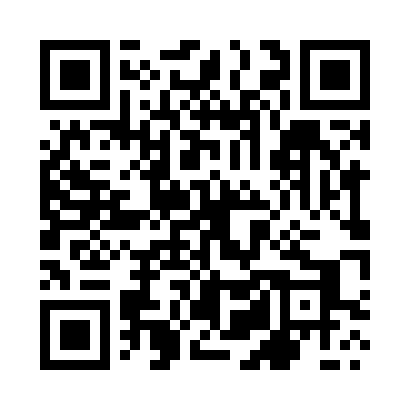 Prayer times for Wawrzka, PolandMon 1 Apr 2024 - Tue 30 Apr 2024High Latitude Method: Angle Based RulePrayer Calculation Method: Muslim World LeagueAsar Calculation Method: HanafiPrayer times provided by https://www.salahtimes.comDateDayFajrSunriseDhuhrAsrMaghribIsha1Mon4:206:1212:405:087:088:542Tue4:176:1012:405:097:108:563Wed4:146:0812:395:107:118:584Thu4:126:0612:395:117:139:005Fri4:096:0412:395:127:149:026Sat4:066:0212:385:137:169:047Sun4:046:0012:385:147:179:068Mon4:015:5812:385:157:199:089Tue3:585:5612:385:167:209:1010Wed3:565:5312:375:177:229:1311Thu3:535:5112:375:187:249:1512Fri3:505:4912:375:207:259:1713Sat3:475:4712:365:217:279:1914Sun3:455:4512:365:227:289:2115Mon3:425:4312:365:237:309:2316Tue3:395:4112:365:247:319:2617Wed3:365:3912:365:257:339:2818Thu3:335:3712:355:267:349:3019Fri3:315:3512:355:277:369:3320Sat3:285:3312:355:287:379:3521Sun3:255:3112:355:297:399:3722Mon3:225:2912:355:307:409:4023Tue3:195:2812:345:317:429:4224Wed3:165:2612:345:327:439:4425Thu3:135:2412:345:337:459:4726Fri3:105:2212:345:347:479:4927Sat3:075:2012:345:347:489:5228Sun3:045:1812:345:357:509:5429Mon3:025:1712:335:367:519:5730Tue2:595:1512:335:377:539:59